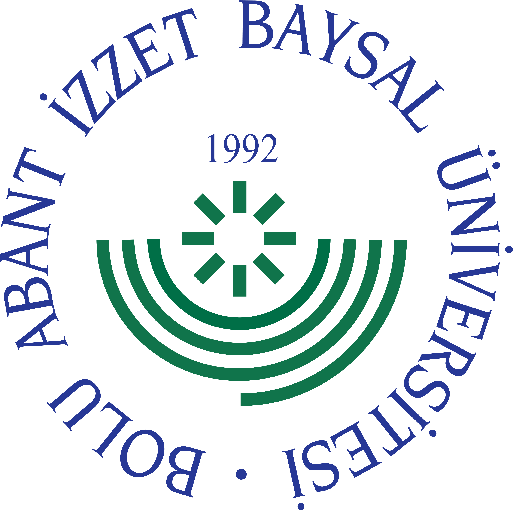 
     GÖREV YETKİ VE SORUMLULUK
FORMU     Bu formda açıklanan görev tanımını okudum. Görevimi burada belirtilen şekilde yerine getirmeyi kabul ediyorum.           ONAYLAYANDoküman NoGT - 0012İlk Yayın TarihiBaskı NoRevizyon No/TarihBirimiİdari ve Mali İşler Daire BaşkanlığıGörev UnvanıBilgisayar İşletmeni/ Taşınır Kayıt Kontrol Şube PersoneliBağlı Olduğu YöneticiDaire Başkanı/Taşınır Kayıt Kontrol Şube MüdürlüğüYerine Vekalet Edecek KişiGörevlendirilen PersonelGörev, Yetki ve SorumluluklarGerekli sistem yardımıyla bilgisayarı çalıştırmak, Girdi ve çıktıları sistem gereklerine uygun olarak yapmak. Sistem arızalarını tanımlamak, girdi ve çıktıların bütünlüğünü ve doğruluğunu koruyacak biçimde düzeltici işlem yapmak. Sistem yazılımı ve uygulama programlarından gelen konsol mesajlarını anlayarak gereken işlemleri yapmak. Faaliyet alanı ile ilgili kendisine havale edilen veya istenen iş ve işler ile evrakların/yazıların gereğini eşgüdümlü olarak yapmak, cevap yazılarını hazırlamak (kurum içi-kurum dışı), paraflamak ilgili üst yönetici/yöneticilerin onayına/parafına sunmak, Göreviyle ilgili programları kullanarak bilgisayara (veri, grafik, resim, şekil, harita vb.) her türlü veriyi yüklemek. Kendisine verilen görevleri diğer personel ile iş birliği içinde yürütmek. Kendisine verilen bilgisayar ve diğer donanımı çalışır tutmak ve bunun için gerekli tedbirleri almak. Görevi ile ilgili süreçleri Üniversitemiz Kalite Politikası ve Kalite Yönetim Sistemi çerçevesinde, kalite hedefleri ve prosedürlerine uygun olarak yürütmek, Bağlı bulunduğu yönetici veya üst yöneticilerin, görev alanı ile ilgili vereceği diğer işleri iş sağlığı ve güvenliği kurallarına uygun olarak yapmak, Üniversitemiz mülkiyetinde bulunan taşınmazlarından Kamu Konutlarının tahsis edilmesine ilişkin oluşturulan Kamu Konut Tahsis Komisyonu Sekretaryası ile ilgili olarak tüm işlemlerin Genel Sekreterlik Makamının koordinasyonunda yürütülmesini sağlamak,Milli Emlak Tebliğleri gereğince lojman tadilat-tamirat işlerine ait yazışma ve ödeme işlemlerini yapmak, Kamu Konutları Tahsis Komisyonu kararı gereğince, konuta yerleşen ve ayrılan personelin kira tahakkuklarını oluşturmak, Kamu Konut Tahsis Komisyonu Sekretaryasının arşiv işlemlerini yürütmek, arşiv sorumlusu ile koordineli çalışmak,Üniversitemiz Daire Başkanlıkları ve santral telefon hatlarına ait fatura ödemeleri ve takibini yapmak.Yukarıda yazılı olan bütün bu görevleri kanunlara ve yönetmeliklere uygun olarak yerine getirirken Müdürüne, Daire Başkanına karşı sorumludur.UnvanıTarihAdı SoyadıİmzaUnvanıTarihAdı Soyadıİmza